浙江省饭店业协会文件浙饭协〔2015〕01号关于开展2015年协会培训工作的通知各会员单位：过去几年中，协会的培训工作得到了各会员单位的大力支持和积极参与。在2014年底开展的“浙江省饭店培训需求调查”工作中，共收到近200份调查问卷，许多饭店企业对协会如何有效开展下一阶段的培训工作提出了中肯的建议和意见，并寄予较高的期望。2015年，饭店行业依然面临着严峻的形势，饭店企业的各项培训工作也将提升到一个新的高度并需要不断创新培训思维。协会将继续本着“为会员服务，让会员满意”的原则，紧随时代步伐，结合行业特征，秉承多年积累的经验，力争在专业培训上有所突破，有所创新，为饭店企业提供更务实、更可行、多元化的培训服务。现将2015年培训计划通知如下：一、论坛或讲座饭店设计创新论坛移动互联网时代饭店营销论坛饭店职业经理人高峰（国际精英）论坛饭店工程新技术应用论坛文化主题饭店论坛二、主题培训饭店人力资源管理饭店营销管理饭店财务精细化管理饭店经营管理创新饭店法律实务饭店员工管理顾客体验与服务品质三、专业化MINI课程饭店PA管理技术高级宴会师TTT（培训培训者）饭店总经理秘书实务研修督导管理技能预订员与饭店收益管理上述计划在实施过程中，将根据行业发展趋势或会员单位的即时需求做出择优选择并进行灵活调整。此计划仅设定培训的大致方向，具体的培训主题及课程名称将在具体实施中准确定位。四、输出式培训根据前期的调查，众多饭店对定制式、考察式、自选式、指导式的培训模式表现出较大的兴趣，并有意向与协会展开进一步的合作。输出式培训主要集中在以下几个模块，具体课程和模块设计通过双方协商确定：管理提升类服务品质类专业技能类不同层级成长系列“1+N”系列协会将根据实际情况举办合适的论坛和培训，届时将下发具体通知到各会员单位，各会员单位亦可登陆协会网站查询协会动态。同时，欢迎各会员单位关注协会输出式培训系列，如有需要，请及时与我们联系和商讨，并随时欢迎对协会的培训工作提出宝贵意见和建议。联 系 人：王春妹  0571－87631283   13867434685          陈群英	 0571－87631855   13605805778协会网址：www.zjhotels.org协会邮箱：office@zjhotels.org特此通知。                                    浙江省饭店业协会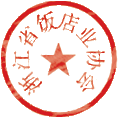                                    二○一五年二月九日抄报：浙江省旅游局